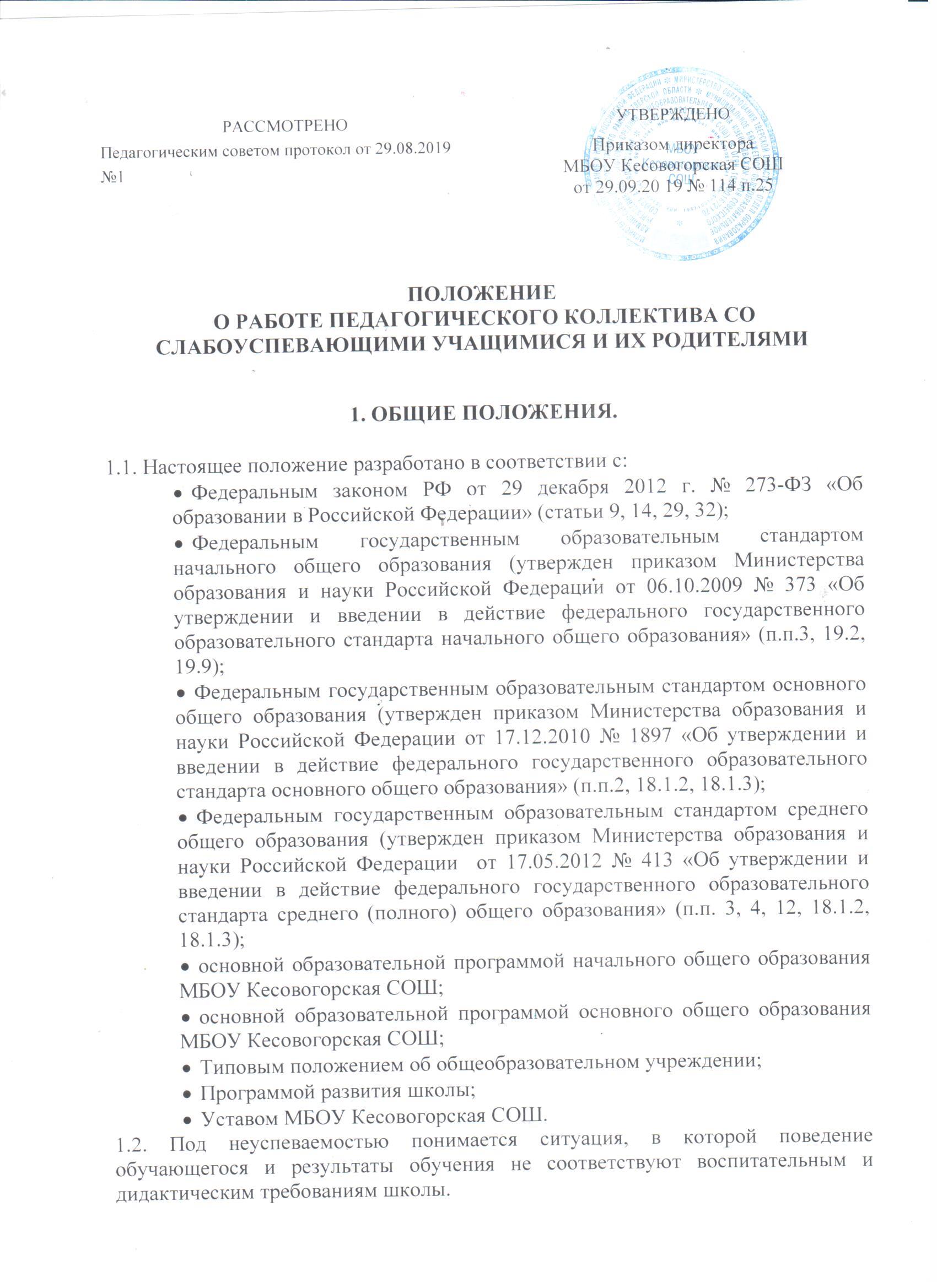 1.3. Признаки возможных отставаний учащихся:Ученик не может сказать, в чем трудность задачи, наметить план ее решения, решить задачу самостоятельно. Ученик не может ответить на вопросы по тексту, сказать, что нового он из него узнал. Эти признаки могут быть обнаружены при решении задач, чтении текстов и слушании объяснения учителя.Ученик не задает вопросов по существу изучаемого, не делает попыток найти и не читает дополнительных к учебнику источников. Эти признаки проявляются при решении задач, восприятии текстов.Ученик не активен и отвлекается в те моменты урока, когда идет поиск, требуется напряжение мысли, преодоление трудностей. Эти признаки могут быть замечены при решении задач, при восприятии объяснения учителя, в ситуации выбора по желанию задания для самостоятельной работы.Ученик не реагирует эмоционально (мимикой и жестами) на успехи и неудачи, не может дать оценки своей работе, не контролирует себя.Ученик не может объяснить цель выполняемого им упражнения, сказать, на какое правило оно дано, не выполняет предписаний правила, пропускает действия, путает их порядок, не может проверить полученный результат и ход работы. Эти признаки проявляются при выполнении упражнений.Ученик не может воспроизвести определений понятий, формул, доказательств, не может, излагая систему понятий, отойти от готового текста; не понимает текста, построенного на изученной системе понятий. Эти признаки проявляются при постановке учащимся соответствующих вопросов.2. ЦЕЛИ2.1. Обеспечить выполнение Закона об образовании2.2. Повысить уровень обученности и качество обучения отдельных учеников и школы в целом.3. ЗАДАЧИ3.1. Формировать ответственное отношение учащихся к учебному труду.Повышать ответственность родителей за обучение детей в соответствии с Законом об образовании.Выявлять возможных причин низкой успеваемости и качества знаний учащихся.Формировать комплексную систему работы со слабоуспевающими учащимися, направленную на повышение успеваемости учащихся и качества ОУУН учащихся.4. СИСТЕМА МЕР ПО СОВЕРШЕНСТВОВАНИЮ УЧЕБНО-ВОСПИТАТЕЛЬНОГО ПРОЦЕССА ПО ПРЕДУПРЕЖДЕНИЮ  НЕУСПЕВАЕМОСТИ ШКОЛЬНИКОВ 4.1. Профилактика неуспеваемости на уроке:Специально контролировать усвоение вопросов, обычно вызывающих у учащихся наибольшее затруднение. Тщательно анализировать и систематизировать ошибки, допускаемые учениками в устных ответах, письменных работах, выявить типичные для класса и концентрировать внимание на их устранение. Контролировать усвоение материала учениками, пропустившие предыдущие уроки. Обязательно проверять в ходе урока степень понимания учащимися основных элементов излагаемого материала. Стимулировать вопросы со стороны учащихся при затруднениях в усвоении учебного материала. Применять средства поддержания интереса к усвоению знаний. Обеспечивать разнообразие методов обучения, позволяющих всем учащихся активно усваивать материалПодбирать задания для самостоятельной работы по наиболее существенным, сложным и трудным разделам учебного материала, стремясь меньшим числом упражнений  достичь большего эффекта. Включать в содержание самостоятельной работы  упражнения по устранению ошибок, допущенных при ответах и в письменных работах. Инструктировать о порядке выполнения работы. Оказывать помощь ученикам в работе, всемерно развивать их самостоятельность. Учить учащихся планировать работу, выполняя ее в должном темпе и осуществлять контроль.Обеспечить в ходе выполнения домашней работы повторение пройденного, концентрируя внимание на элементах программы, вызывающих затруднения. Систематически давать домашние задания по работе над типичными ошибками. Четко инструктировать учащихся о порядке выполнения домашних работ, проверять степень понимания этих инструкций слабоуспевающими школьниками. Согласовать объем домашних заданий с другими учителями класса, исключая перегрузку, особенно слабоуспевающих учеников.4.2. Помощь неуспевающему на уроке:Создание атмосферы особой доброжелательности при опросе. Снижение темпа опроса, предложения учащимся примерного плана ответа. Разрешение пользоваться наглядными пособиями, справочной литературой. Стимулирование оценкой, подбадриванием, похвалой.Выявление степени понимания слабоуспевающими учащимися учебного материала  с помощью вопросов. Привлечение их в качестве помощников при подготовке приборов, опытов и т.д.Привлечение слабоуспевающих учащихся к высказыванию предложения при проблемном обучении, к выводам и обобщениям или объяснению сути проблемы, высказанной сильным ученикомРазбивка заданий на дозы, этапы, выделение в сложных заданиях ряда простых, ссылка на аналогичное задание, выполненное ранее. Напоминание приема и способа выполнения задания. Указание на правила и свойства, которые необходимы для решения задач, упражнений. Инструктирование о рациональных путях выполнения заданий, требованиях к их оформлению. Стимулирование самостоятельных действий слабоуспевающих. Более тщательный контроль за их деятельностью, указание на ошибки, проверка, исправления.Выбор для групп слабоуспевающих наиболее рациональной системы упражнений, а не механическое увеличение их числа. Более подробное объяснение последовательности выполнения задания. Предупреждение о возможных затруднениях.5. ПРОГРАММА ДЕЯТЕЛЬНОСТИ УЧИТЕЛЯ С НЕУСПЕВАЮЩИМИ УЧАЩИМСЯ И ЕГО РОДИТЕЛЯМИ5.1. Проводить входную диагностику с целью выявления уровня обученности учащихся и пробелов в знаниях.5.2. Использовать на уроках различные виды опроса (устный, письменный, индивидуальный и др.) для объективности результата. Регулярно и систематически опрашивать, выставляя оценки своевременно  (количество опрошенных на уроке должно быть не менее 5-7 учащихся).5.3. Комментировать оценку ученика (необходимо отмечать недостатки, чтобы ученик мог их устранять в дальнейшем)5.4. Учитель должен ликвидировать пробелы в знаниях, выявленные в ходе контрольных работ, после чего провести повторный контроль.5.5. Учитель-предметник должен определить время, за которое слабоуспевающий учащийся должен освоить тему, в случае затруднения дать консультацию.5.6. Учитель-предметник обязан поставить в известность классного руководителя или непосредственно родителей ученика о низкой успеваемости.5.7. Учитель не должен снижать оценку учащемуся за плохое поведение на уроке, в этом случае он должен использовать другие методы воздействия.5.8. Учитель-предметник ведет следующую документацию:индивидуальные тетради для заданий по ликвидации пробелов в знаниях;отчет учителя-предметника по работе со слабоуспевающими, неуспевающими учащимися (сдается ежемесячно) по форме:5.9. При отсутствии положительного результата учитель докладывает администрации школы о низкой успеваемости учащегося и о проделанной работе в следующей форме:6. ПРОГРАММА ДЕЯТЕЛЬНОСТИ КЛАССНОГО РУКОВОДИТЕЛЯ6.1. Классный руководитель обязан выявлять причины неуспеваемости учащегося через индивидуальные беседы, при необходимости обращаясь к психологу, социальному педагогу (методы работы: анкетирование учащихся, родителей, собеседование).6.2. К возможным причинам слабой успеваемости можно отнести: наличие пробелов в фактических знаниях и специальных для данного предмета умениях, которые не позволяют охарактеризовать существенные элементы изучаемых понятий, законов, теорий, а также осуществить необходимые практические действия;наличие пробелов в навыках учебно-познавательной деятельности, снижающих темп работы настолько, что ученик не может за отведенное время овладеть необходимым объемом знаний, умений и навыков;недостаточный уровень развития и воспитанности личностных качеств, не позволяющий ученику проявлять самостоятельность, настойчивость, организованность и другие качества, необходимые для успешного учения;колебание интереса детей к учёбе на разных возрастных этапах как причина неуспеваемости, нежелание учиться; недостатки познавательной деятельности, недостатки развития мотивационной сферы со стороны семьи;несформированность приёмов учебной деятельности и основных психических процессов (памяти, мышления, внимания);недостаточное развитие учебных интересов, отсутствие устойчивой мотивации к самовыражению и самореализации;недостаточная работа на уроке; пропуск уроков (по уважительной или неуважительной причине);недостаточная домашняя подготовка;необъективность выставления оценки на уроке; большой объем домашнего задания; высокий уровень сложности материала; другие причины.6.3. В случае, если слабая успеваемость является следствием пропуска уроков, классный руководитель должен выяснить причины пропуска (уважительная, неуважительная)Уважительными причинами считаются: болезнь, подтвержденная справкой врача или запиской от родителей на срок не более 3-х дней;мероприятия, подтвержденные справками, вызовами, приказом учреждения, проводящего данное мероприятие;освобождение от урока ученика в случае плохого самочувствия с предупреждением учителя-предметника или классного руководителя;по семейным обстоятельствам (по заявлению на имя директора ОУ).Неуважительными причинами считаются:пропуски урока или уроков без соответствующих документов, подтверждающих уважительную причину отсутствия учащегося.Классный руководитель должен немедленно проинформировать родителей о пропуске уроков через запись в дневнике (если случае единичный), через беседу с родителями (если пропуски неоднократные), через беседу с зам. директором по УВР, через Совет профилактики (если прогулы систематические)6.4. В случае выявления недобросовестного выполнения домашнего задания или недостаточной работы на уроке классный руководитель обязан провести профилактическую работу с родителями ученика, обращаясь за помощью к социальному педагогу или психологу в случае уклонения родителей от своих обязанностей.6.5. В случае указания учащимся на завышение объема домашнего задания классный руководитель обязан обсудить вопрос с учителем-предметником или обратиться к директору школы, заместителю директора по УВР, чтобы проверить соответствие объема домашнего задания соответствующим нормам.6.6. Организовать помощь слабоуспевающим учащимся со стороны актива класса.6.7. Классный руководитель ведет следующую документацию:журнал посещения семьи слабоуспевающего, неуспевающего учащегося по форме:журнал регистрации бесед со слабоуспевающим, неуспевающим учащимся по форме:работа с учителями-предметниками по проблемам слабоуспевающих, неуспевающих учащихся по форме:отчет классного руководителя по работе со слабоуспевающими, неуспевающими учащимися (сдает ежемесячно администрации школы) по форме:6.8. В случае выполнения п.п. 6.1.-6.6. и отсутствии положительного результата классный руководитель сообщает о данном учащемся администрации школы с ходатайством о проведении Совета профилактики или  педсовета по вопросу неуспеваемости конкретных учащихся.7. ПРОГРАММА ДЕЯТЕЛЬНОСТИ УЧАЩЕГОСЯУчащийся обязан выполнять домашние задания, своевременно представлять учителю на проверку письменные задания. Ученик обязан работать в течение урока и выполнять все виды упражнений и заданий на уроке. Ученик, пропустивший занятия (по уважительной или без уважительной причины), обязан самостоятельно изучить учебный материал. В случае затруднения он может обратиться к учителю за консультацией. 8. ПРОГРАММА ДЕЯТЕЛЬНОСТИ РОДИТЕЛЕЙ8.1. Родители обязаны являться в школу по требованию педагога или классного руководителя. 8.2. Родители обязаны контролировать выполнение учеником домашнего задания и его посещение школы. 8.3. В случае отсутствия ребенка на уроках по болезни или другим уважительным причинам родители обязаны помогать ребенку в освоении пропущенного учебного материала путем самостоятельных занятий или консультаций с учителем-предметником. 8.4. Родители имеют право посещать уроки, по которым учащийся показывает низкий результат.8.5. Родители имеют право обращаться за помощью к классному руководителю, психологу, социальному педагогу, администрации школы. 8.6. В случае уклонения родителей от своих обязанностей на ученика и его родителей оформляются материалы в комиссию по делам несовершеннолетних и защите прав детей с целью принятия административных мер наказания к родителям. 9. ПРОГРАММА ДЕЯТЕЛЬНОСТИ СОЦИАЛЬНОГО ПЕДАГОГА 9.1. Социальный педагог обязан провести индивидуальную беседу с учащимся с целью выявления возможных причин неуспеваемости. 9.2. При необходимости специалист посещает квартиру ученика, составляет акт обследования. Социальный педагог должен держать на особом контроле посещение уроков слабоуспевающими учащимися. В случае систематических пропусков без уважительной причины и по решению педсовета учащийся ставится на внутришкольный учет, о чем в обязательном порядке информируются родители.10. ПРОГРАММА ДЕЯТЕЛЬНОСТИ ШКОЛЬНОГО ПСИХОЛОГА10.1. В случае обращения классного руководителя по вопросу выявления причин низкой успеваемости учащегося школьный психолог определяет систему методик, позволяющих выявить эти причины, и проводит диагностику. 10.2. По результатам диагностики школьный психолог составляет аналитическую справку и дает рекомендации по развитию данного ребенка, информирует классного руководителя и администрацию. 10.3. Психолог дает рекомендации классному руководителю и учителям-предметникам по вопросу индивидуального развития конкретного ребенка. 11. ПРОГРАММА ДЕЯТЕЛЬНОСТИ АДМИНИСТРАЦИИ ШКОЛЫ11.1. Администрация школы осуществляет постоянный контроль за реализацией системы мер по предупреждению эпизодической и устойчивой неуспеваемости, составляет аналитическую справку по итогам четверти, полугодия и года о работе педагогического коллектива с неуспевающими11.2. Контролирует деятельность всех звеньев учебного процесса по работе со слабоуспевающими учащимися. Осуществляет специальный контроль за работой с наиболее “трудными” школьниками, и ведет строгий учет результатов этой работы.11.3. Ведет следующую документацию:общий список слабоуспевающих, неуспевающих учащихся;справки по работе со слабоуспевающими, неуспевающими учащимися;отчет в УО о работе со слабоуспевающими, неуспевающими учащимися.11.4. В случае неэффективности принятых мер администрация школы организует работу малого педсовета, Совета профилактики, на который приглашается учащийся и его родители для решения дальнейшего вопроса об обучении.11.5. Обобщает передовой опыт работы по предупреждению неуспеваемости с его широким обсуждением.11.6. Администрация школы организует работу педсовета по вопросу неуспеваемости. Включает в тематику педагогических советов, заседаний методических объединений и прочих проблем, над которыми будет работать школа в ближайшие годы, вопросы, связанные с предупреждением неуспеваемости учащихся.11.7. Обеспечивает единство действий всего педагогического коллектива по предупреждению неуспеваемости школьников и повышению уровня их воспитанности, обращая внимание на достижение единства обучения и воспитания, установление межпредметных связей в обучении, координацию действий педагогов с учениками активом, родителями и общественностью по месту жительства детей и др.12. ДЕЯТЕЛЬНОСТЬ ПЕДАГОГИЧЕСКОГО СОВЕТА12.1.  Малый педсовет принимает решение о направлении материалов на ученика и его родителей в комиссию по делам несовершеннолетних, административную комиссию поселковой администрации с целью принятия административных мер.12.2.  Педагогический совет принимает решение об оставлении неуспевающего учащегося на повторный курс обучения.13. КОНТРОЛЬ СОБЛЮДЕНИЯ ДАННОГО ПОЛОЖЕНИЯ 13.1. Ежедневный контроль осуществляет классный руководитель, учителя-предметники, родители.13.2. Общий контроль осуществляют социальный педагог и заместитель директора по УВР.14. ЗАКЛЮЧИТЕЛЬНЫЕ ПОЛОЖЕНИЯ14.1. Настоящее Положение рассматривается на педагогическом совете, утверждается и вводится в действие приказом директора школы. Срок действия Положения не ограничен.Приложение 1 ПСИХОЛОГО-ПЕДАГОГИЧЕСКАЯ характеристика учащегося 
(составляет классный руководитель)на ученика_класса_(Ф. И.) Классный руководитель_(Ф. И. О.) 1. Характеристика познавательной деятельности учащегося 1.1. Мотивация к учебной деятельности: (поставьте "галочку напротив верного утверждения) сформирована □ сформирована недостаточно □ не сформирована □ 1.2. Устойчивость внимания: высокая / средняя / низкая (нужное подчеркнуть). 1.3. Характеристика процессов запоминания и сохранения учебного материала (поставьте знак "+" в нужной строке): 1.4. Трудности в усвоении учебного материала: нет / есть (нужное подчеркнуть). Если есть, укажите, какие__________________________________________________. 1.5. Успешность в освоении различных форм обучения: (поставьте "галочку напротив верного утверждения) более успешен при письменных работах □ более успешен при устных опросах □ успешен в обеих формах □ неуспешен в обеих формах □ 2. Характеристика личности учащегося 2.1. Положительные черты характера ученика: 2.2. Какие черты характера ученика внушают опасения: 2.3. Наличие отклонений в поведении: есть / нет (нужное подчеркнуть) Если есть, укажите какие:_. 3. Сведения о семье учащегося 3.1. Семья полная / неполная (нужное подчеркнуть). Кто из родителей отсутствует:_. 3.2. Количество детей в семье:_. 3.3. Национальность:_. 3.4. Социально благополучная / неблагополучная. 4. Особенности внимания: (поставьте "галочку напротив верного утверждения) часто "отсутствует" на уроке □ не слышит вопроса □ внимание кратковременное □ периодически включается в урок □ стабильно удерживает внимание □ другое:_. 5. Учебная активность: (поставьте "галочку напротив верного утверждения) пассивен □ отвечает, если спрашивают □ активно участвует в работе □ чрезмерно активен, переключает внимание на себя □ часто дает неправильные ответы □ другое:_. 6. Заинтересованность в учебной деятельности: (поставьте "галочку напротив верного утверждения) большую часть времени занимается своими делами, рисует и т. д. □ общается с другими учениками, отвлекает их □ переключает на себя внимание □ включается в обучение на отдельных темах □ постоянно активно и творчески работает с материалом урока □ другое:_. 7. Степень усвоения материала: (поставьте "галочку напротив верного утверждения) усваивает не с первого раза и с трудом □ сразу понимает, но для закрепления требуются дополнительные усилия □ быстро усваивает материал и легко формирует навык □ другое:_. 8. Темп деятельности: (поставьте "галочку напротив верного утверждения) медленный □ средний □ быстрый □ неравномерный □ другое:_. Приложение  2Анализ урока учителя по предупреждению неуспеваемости учащихсяДата__________Класс______Предмет____________Учащихся в классе_______ Учащихся на уроке_________Ф.И.О. учителя______________________________    Ф.И.О. проверяющего____________________Выводы и рекомендации: ____________________________________________________________________________________________________________________________________________________________________________Ф.И.О. ученикаПричины неуспеваемости (учитель указывает самостоятельно выявленные причины)Использованы виды опросаФормы ликвидации пробеловРезультат работыФ.И. ученикаПричины неуспеваемости (учитель указывает самостоятельно выявленные причины)Использованы виды опросаФормы ликвидации пробелов.Сроки сдачи материаловИнформация классному руководителю (дата)Информация родителям (дата)Результат работыДата посещенияЦель посещенияРешениеРоспись родителейДата проведенияЦель беседыРешениеРоспись учащегосяДатаФ.И.О. учителяФ.И. ученикаПроблемаПринятые мерыКоличество учащихся всего в классеКоличество слабо-успевающих учащихсяПосещения на домуПроведение профилактических беседСвязь с учителями-предметниками, контроль посещения доп. занятий по предметамРезультативность работы со с/у учащимися за прошедший месяцФ.И. с/у учащегосяДата посещенияФ.И. с/у учащегосяДата проведения беседыФ.И.О. учителя-предметникаПредметп/п                  Основные этапы наблюденийОценка за этапОценка за этапп/п                  Основные этапы наблюдений1(да)0(нет)1Формулировка ТДЦ и актуализация значимости нового учебного материала для учащихся2Оптимальность планирования задач урока:2-комплексно  (задачи образовательные, воспитательные, задачи развития)2 - конкретизировались ли задачи с учетом особенностей класса2-продуманы ли пути и способы реализации поставленных задач с помощью содержания, форм, методов, средств, условий и т.д.3Оптимальность отбора содержание:3- учет  требований программы, материал учебника, методических рекомендаций3- выбор наиболее рационального  варианта логики раскрытия темы 3- дополнение  содержания темы заданиями и упражнениями, направленными на развитие навыков учебного труда, познавательных интересов и способностей школьников данного класса на основе дифференцированного и индивидуального подхода к ним и т.д.4Создание  оптимальных условий для проведения данного урока:4-учебно-материальные (наличие необходимого для данного урока оснащения);4-школьно-гигиенические (воздушный и световой режим, помещение учащихся класса, место урока в расписании, профилактика утомляемости учащихся и т.д.);4- морально-психологические (педагогический такт и оптимальные отношения с классом, межличностные отношения учащихся, общий психологический климат в классе и т.д.).5Оказание помощи неуспевающему на уроке в процессе контроля за подготовленностью учащихся5- снижение темпа опроса, разрешение дольше готовиться у доски5- предложение учащимся примерного плана ответа5- стимулирование оценкой, подбадриванием, похвалой6Оказание помощи неуспевающим ученикам при изложении нового материала:                       - применение мер поддержания интереса к усвоению темы6- более частое обращение к слабоуспевающим с вопросами, выясняющими степень понимания учебного материала6- привлечение слабоуспевающих в качестве помощников при подготовке приборов, опытов6- привлечение к высказыванию предложений при проблемном обучении, к выводам и обобщениям или объяснению сути проблемы, высказанной сильным учеником   7.Оказание помощи неуспевающим ученикам в ходе самостоятельной работы на уроке:                                                                                                                                         - ссылка на аналогичное задание, выполненное ранее   7.- напоминание приёма и  способа выполнения задания   7.- указание на необходимость применения того или иного правила   7.- инструктирование о рациональных путях выполнения заданий   7.- стимулирование самостоятельных действий слабоуспевающих   7.- тщательный контроль за деятельностью неуспевающих, указание на ошибки8Организация домашней работы слабоуспевающих учащихся:                                                    - концентрируется внимание на наиболее существенных элементах8- разбираются наиболее типичные ошибки8- имеется чёткая инструкция о порядке выполнения домашнего задания8- проверяется степень понимания инструкции слабоуспевающими уч-ся8- выбирается  оптимальный объем и оценивается  сложность домашнего задания, дифференцируется с учетом учебных возможностей учащихся9Контроль за учебной деятельностью слабоуспевающих учащихся 9- более частый опрос ученика-9- проверка всех домашних заданий-9- активизация самоконтроля10Стиль общения учителя с учащимися:- соответствие формы подачи материала уровню развития учебных способностей детей (доступность, эмоциональность, опора на жизненный опыт, наличие общения «на равных» в поисках истины)10- благоприятный психологический климат в классе10- наличие единых требований и их выполнение10- мимика и жесты учителя, его внешний вид10- тактичность, благожелательность учителя по отношению к ученикам11Целенаправленность работы учителя по предупреждению неуспеваемости учащихся